РОССИЙСКИЙ УНИВЕРСИТЕТ ДРУЖБЫ НАРОДОВ (РУДН)НАЦИОНАЛЬНЫЙ МЕДИЦИНСКИЙ ИССЛЕДОВАТЕЛЬСКИЙ РАДИОЛОГИЧЕСКИЙ ЦЕНТР (НМИРЦ)МОСКОВСКИЙ НАУЧНО-ИССЛЕДОВАТЕЛЬСКИЙ ОНКОЛОГИЧЕСКИЙ ИНСТИТУТИМ. П.А. ГЕРЦЕНА (МНИОИ) – ФИЛИАЛ НМИРЦVI ВСЕРОССИЙСКАЯ НАУЧНО-ПРАКТИЧЕСКАЯ КОНФЕРЕНЦИЯ «СОВРЕМЕННЫЕ АСПЕКТЫ ГЕМАТОЛОГИИ И ГЕПАТОЛОГИИ»МОСКВА 1-2 ДЕКАБРЯ 2016 гИНФОРМАЦИОННОЕ ПИСЬМОУважаемые коллеги!Приглашаем вас принять участие в VI Всероссийской научно-практической конференции «Современные аспекты гематологии и гепатологии», которая состоится в Москве в МНИОИ им. П.А. Герцена по адресу: 125284, Москва, 2-й Боткинский пр., д. 3, корп. 1 (конференц-зал). Аккредитация конференцииКонференция аккредитована в Министерстве здравоохранения РФ как образовательное мероприятие непрерывного профессионального развития. Будут выдаваться сертификаты участников и лекторов конференции с начислением 12 баллов (кредитов), принимаемых к зачету при подтверждении сертификата специалиста и при аттестации для получения (подтверждения) квалификационной категории по специальности.Планируется телевизионная трансляция конференции онлайн на аудитории врачей в Медицинский радиологический научный центр им. А.Ф. Цыба (г. Обнинск).ТЕМАТИКА КОНФЕРЕНЦИИГемостазсовременные методы исследования гемостазамониторинг нарушений системы свертывания и лекарственной терапиигеморрагические диатезы и тромбофилииведение беременности у больных тромбофилиямиАнемиижелезодефицитные анемии, анемии хронической болезнианемии в терапевтической, педиатрической, гастроэнтерологическойхирургической, акушерско-гинекологической и онкологической практикеапластические анемии, миелодиспластические синдромы, редкие формы анемийОнкогематологияиндолентные и агрессивные лимфомы, лимфома Ходжкинаострые лейкозы, миелопролиферативные заболеванияЗаболевания печенивирусные гепатиты, циррозы печени, современная тактика леченияпатология гемостаза у больных вирусными гепатитамиГематология и ВИЧлимфомы при вирусных гепатитах и ВИЧВИЧ-ассоциированные гематологические синдромыВ КОНФЕРЕНЦИИ ПРИМУТ УЧАСТИЕБуланов А.Ю. – д.м.н., руководитель выездной гематологической бригады 52 ГКБ г. Москвы, профессор кафедры анестезиологии и реаниматологии ФПКМР РУДН (Москва).Гармаева Т.Ц. – д.м.н., руководитель организационно-методического отдела Гематологического научного центра МЗ РФ (Москва), доцент кафедры Госпитальной терапии с курсом гематологии Медицинского института РУДН (Москва)Демихов В.Г. – д.м.н., профессор, директор Научно-клинического центра гематологии, онкологии и иммунологии ГБОУ ВПО РязГМУ МЗ РФ (Рязань).Каприн А.Д. – член. корр. РАН, д.м.н., профессор, генеральный директор НМИРЦ (Обнинск), директор МНИОИ им. П.А. Герцена (Москва), заведующий кафедрой Урологии и оперативной нефрологии Медицинского института РУДН (Москва).Козинец Г.И. – д.м.н., профессор, заслуженный деятель науки РФ (Москва).Костин А.А. – д.м.н., профессор, первый заместитель генерального директора НМИРЦ (Обнинск), заведующий кафедрой Урологии, онкологии, радиологии ФПКМР РУДН (Москва). Павлов В.В. – к.м.н., руководитель отделения лучевой и лекарственной терапии МРНЦ им. А.Ф. Цыба – филиала НМИРЦ (Обнинск).Пивник А.В. – д.м.н., профессор, руководитель отдела Гематологии и иммунодефицитных заболеваний Московского клинического научного центра (Москва).Рукавицын О.А. – д.м.н., профессор, начальник Гематологического центра ГВКГ им. Н.Н. Бурденко, главный внештатный гематолог Министерства обороны РФ (Москва).Сёмочкин С.В. – д.м.н., профессор, профессор кафедры Онкологии, гематологии и лучевой терапии Педиатрического факультета РНИМУ им. Н.И. Пирогова (Москва).Стуклов Н.И. – д.м.н.,  руководитель курса гематологии, профессор кафедры Госпитальной терапии с курсом гематологии Медицинского института РУДН (Москва).Тюрина Н.Г. – к.м.н., руководитель отделения высокодозной химимотерапии МНИОи им П.А. Герцена – филиала НМИРЦ (Москва).Огурцов П.П. – д.м.н. профессор, директор Центра изучения печени РУДН (Москва), заведующий кафедрой Госпитальной терапии с курсом гематологии Медицинского института РУДН (Москва).Озолиня Л.А. – д.м.н., профессор, профессор кафедры Акушерства и гинекологии Лечебного факультета РНИМУ им. Н.И. Пирогова (Москва).Чернов В.М. – д.м.н., профессор, заведующий научно-аналитическим отделом ФГБУ «Федеральный научно-клинический центр детской гематологии, онкологии и иммунологии им. Дмитрия Рогачева» МЗ РФ, Учёный секретарь Учёного совета (Москва).Научная программа и Тезисы конференцииНаучная программа формируется. Ее окончательный вариант будет размещен в Интернете за 30 дней до начала конференции. В рамках конференция планируется издание сборника тезисов. Тезисы должны быть получены Оргкомитетом до 7 октября . Правила оформления тезисов: 1. Объем тезисов – произвольный, но не более 3 страниц А4 (5400 знаков с пробелами). Допускается размещение в тексте таблиц, рисунков списка литературы. 2. В заглавии должны быть указаны: название (заглавными буквами без сокращений), с новой строки – фамилии и инициалы авторов, с новой строки – учреждение, город.3. В содержании тезисов должны быть отражены: цель, методы исследования, полученные результаты, выводы. Контактная информация по вопросам научной программы и тезисов: Председатель оргкомитета, д.м.н., профессор Стуклов Николай Игоревич, e-mail: stuklovn@gmail.com, stuklov@stuklov.ruУЧАСТИЕ в конференции производителей лекарственных препаратов и медицинского оборудованияОрганизация сателлитного симпозиума (до 60 мин) или включение в научную программу до 2-х докладов Включение в научную программу 1-го доклада (до 20 мин)Участие в выставке лекарственных препаратов, современного медицинского оборудования, специализированных изданий, изделий медицинского назначения (рабочее место, стол, 2 стула)Размещение цветного рекламного модуля (А5), логотипа и информации о компании (до 900 знаков) в Сборнике материалов конференцииРазмещение цветного рекламного модуля (А5) в Пригласительном билете на конференцию (тираж 1500 экз)Размещение цветного логотипа компании в Пригласительном билете на конференциюКонтактная информация по вопросам участия в конференции производителей лекарственных препаратов и медицинского оборудования: 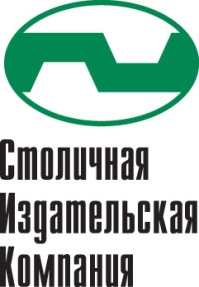 Технический организатор конференции: Столичная издательская компанияОбращаться к Васильевой Ирине Викторовне, e-mail: vasilyev@sticom.ru, телефон: +7-925-585-44-15Информация о VI Научно-практической конференции размещена на сайте http://www.aboutanemia.ru/ в разделе для специалистов (нужна регистрация), а также на сайте РУДН http://www.rudn.ru/, ФПК МР РУДН http://fpkmr.rudn.ru/, ЦИП РУДН http://www.hepatocentre.ru/ и МНИОИ им. П.А. Герцена http://www.mnioi.ru/.